ДЕПАРТАМЕНТ ОБРАЗОВАНИЯ ГОРОДА МОСКВЫГосударственное бюджетное профессиональное образовательное учреждение города Москвы "Московский колледж управления, гостиничного бизнеса и информационных технологий "Царицыно"Зинаида Константиновна Иванова: «Кто, если не я?!»Выполнила: Полина Василькова,обучающаяся группы МР-141Преподаватель:  Балашова Александра ФедоровнаПересматривая в выходные любимые фильмы о Великой Отечественной войне  (для меня таковыми являются «Судьба человека», «А зори здесь тихие», «В бой идут одни старики»), невольно вспомнила ту незабываемую недавнюю встречу с отважной женщиной и героем своего времени Ивановой Зинаидой Константиновной, участником страшной войны, после которой, казалось, войн больше не будет…  Зинаида Константиновна всегда была желанной гостьей нашего колледжа. Полная оптимизма и веры в нас… Такой она запомнилась студентам и педагогам. К сожалению, прошло уже около года с тех пор, как Зинаиды Константиновны не стало. Но она по-прежнему улыбается нам с фотографии, размещенной на стене нашего музея «Имён связующая нить». А в филиале нашего музея, открытом в другом структурном подразделении, есть газета с интервью Зинаиды Константиновны о её военных годах, как она боялась первый раз выстрелить…Наша встреча была немного спонтанной и неожиданной. Ранним утром, когда мы с одногруппниками  пришли в любимый колледж, услышали новость: администрация нашего образовательного учреждения предложила съездить в гости к ветерану в качестве волонтёров. Мы, не задумываясь, согласились. Честно говоря, перед встречей  немного волновались, не представляя, как себя вести с таким уважаемым человеком, что говорить, чтобы ненароком не обидеть. Вопреки нашему ожиданию, Зинаида Константиновна оказалась очень милой, веселой и гостеприимной женщиной. По приезде к ней мы тщательно убрали квартиру, стараясь сделать всё, что на данный момент было в наших силах. Затем за чашкой ароматного горячего чая Зинаида Константиновна  поведала нам о пережитых тягостных военных годах, фронтовой жизни, о невероятном мужестве и самоотверженных поступках всех участников Великой Отечественной  войны. Мы на некоторое время словно перенеслись в какой-то иной мир, позабыв о будничных делах и городской суете. Там не было ни новейших технологий, ни понятия карьерного роста, ни полного сумасшествия в погоне за модой. А было там лишь одно безудержное желание жить и служить Родине. Люди, прошедшие войну, могут ощущать в полной мере, что есть  истинная свобода, отвага и преданность Отчизне (именно она переполняла сердца миллионов людей, рвавшихся на фронт), что такое честь, за которую умирали. Среди рассказов ветерана было множество эпизодов, которые пробирали до дрожи, затрагивая нечто в самой глубине души. А были и такие, слушая которые, невозможно было не засмеяться. Лица моих друзей в эти моменты озаряла добрая беззаботная  улыбка. Казалось: не хватит и жизни, чтобы описать, понять, услышать и прочувствовать всё, что испытали люди за эти кровавые четыре года. Зинаида Константиновна рассказала нам о том, как ее родители погибли на фронте, когда она была совсем юной тринадцатилетней  девочкой. После этой трагедии, весьма растерявшись и потеряв все ориентиры, она просто не знала, как ей жить дальше в такое жуткое время, где искать поддержки и опоры. Её отправили жить  к единственному, оставшемуся в живых родному человеку – бабушке. Но самоотверженная Зинаида Константиновна чувствовала, что долг перед Отечеством и безграничная любовь к родителям, безжалостно убитыми немецкими захватчиками, не позволяет просто жить в ежесекундном страхе перед армией противника, смотреть, как её Родина погибает, и бездействовать. И тогда она решила для себя, что непременно пойдет на фронт – во  имя своей семьи, во имя любви к родным, которых в первые дни войны уже не было в живых, во имя долга перед родной Отчизной! Абсолютно точно понимая, что ее родная бабушка будет не в восторге от такого известия из-за безграничной любви к юной внучке, маленькая Зина решила все сделать самостоятельно и втайне. Собрав в небольшой мешочек единственные уцелевшие и крайне необходимые вещи, дождавшись темной ночи и недолгого затишья, она сбежала из дома бабушки на зов родной страны. Она не представляла себе всех тягот войны и не знала, что будет ждать ее впереди. Хрупкая девочка не понимала всей жестокости и беспощадности решительно настроенного противника, в ее голове была лишь одна мысль, которая жила на протяжении всей войны и которая помогла выстоять и дойти до конца: «Кто, если не я?!»Когда Зинаида Константиновна немного повзрослела (а в военные годы дети взрослеют очень быстро) и почувствовала на себе всю безумную тяжесть этих лет, в ее жизни произошло событие, давшее ей веру и надежду на счастливое будущее. В один из множества мрачных и беспросветных дней долгое время не утихал ожесточенный обстрел со стороны безжалостного противника. Но вот выдалась пара минут недолгой паузы, как раз в обеденное время, когда силы солдат уже были на исходе, необходимо было хоть чем-то подкрепиться. Зинаида Константиновна отправилась за обедом, который в эту минуту так был необходим. Придя к походной кухне, она увидела, что еды почти  не осталось, так как  немецкие войска разгромили это место. Всё, что еще можно было там найти, она собрала, и было уже собиралась отнести остро нуждающимся в пище солдатам, как вдруг обстрел возобновился. Деваться было совсем некуда. Лишь несколько берез и кустарник окружали ее в этот момент. И вот спрятавшейся за одной из тоненьких березок Зинаиде Константиновне ничего не оставалась делать, как искренне молиться и надеяться на всемогущественные небесные силы. Она стояла, плотно прижавшись к родной березе, что-то невнятно бормоча, невероятно переживала, что вот так и уйдет, не успев отомстить врагу и отстоять честь родной страны. И вдруг она вспомнила о давнем ее обереге, который с самого рождения всегда находился с ней. Это был небольшой морской камень, который мама при рождении маленькой Зины сняла со своей руки и надела на тоненькую шею любимой дочери. С тех пор она с ним не расставалась. Крепко сжав в руке этот небольшой, но такой дорогой для нее предмет, она свято верила, что это не последний ее час и знала, что ей еще обязательно удастся разделить радость Великой Победы со всем советским народом. И она не ошиблась.Зинаида Константиновна также рассказывала о том, как в разгар войны, когда люди стали забывать, как выглядит яркое весеннее солнце, как звучит беззаботный детский чистый смех, как вкусно в мае пахнут тюльпаны, когда просто необходима была поддержка и воодушевление, рядом с одним из советских войск жили цыгане, которые за еду в лесу прифронтовом пели воинственные песни, вселяющие уверенность и надежду, наполняли сердца отвагой, честью и гордостью за родную землю. Эти песни так же, как и фронтовое братство, помогли сплочению советского народа в одно непобедимое целое.Мы настолько увлеклись рассказами этого действительно великого человека, отважной женщины, бесстрашного ветерана Ивановой Зинаиды Константиновны, что даже и не заметили, как за окном уже давно смеркалось.  Пора было возвращаться домой, но этого так не хотелось делать, ведь в этот день в этой маленькой, но невероятно уютной квартире нас согрел не только терпкий горячий чай, но и душевная теплота и искренность простого советского героя. Эта встреча навсегда изменила наше восприятие тех далеких непростых и судьбоносных лет, повлияла на мироощущение. И, конечно, мы понимали, что еще обязательно придём в гости и будем помогать этому мужественному человеку, подарившему нам чистое, ясное мирное небо, ярко освещаемое лучистым вечным солнцем! Были еще встречи. И рассказы Зинаиды Константиновны, уверена, повлияли на многих моих сверстников. Каждому новому поколению всё  труднее представить себе те роковые годы и воистину героический подвиг великих людей, не пообщавшись с ними лично. Мы знаем войну лишь по книгам и фильмам, но мало тех, кто прочувствовал этот безграничный патриотизм, невероятную отвагу и незаживающие раны ветеранов через их горькие слезы и трепетные рассказы о кровавых судьбоносных годах, кто пропустил через свою душу бушующие чувства тех, чье сердце навсегда пропитано страшной «священной» войной. Смысл всей мировой истории в том, чтобы человечество не забывало ошибок прошлого и училось на них, осознав, как можно грамотно выстраивать гуманное будущее. Ведь, забывая масштабные войны прошлого, мы обрекаем себя на новые подобные разрушающие всё вокруг войны. Так давайте же вечно помнить и чтить имена героев, которые так самоотверженно и мужественно сражались за наше светлое будущее и не жалея жизней отстаивали честь и свободу своего народа. Надо, чтоб рефреном отдавались в сердцах потомков слова Роберта Рождественского: «Помните! Через века, через года – помните! О тех, кто уже не придет никогда,  – помните!»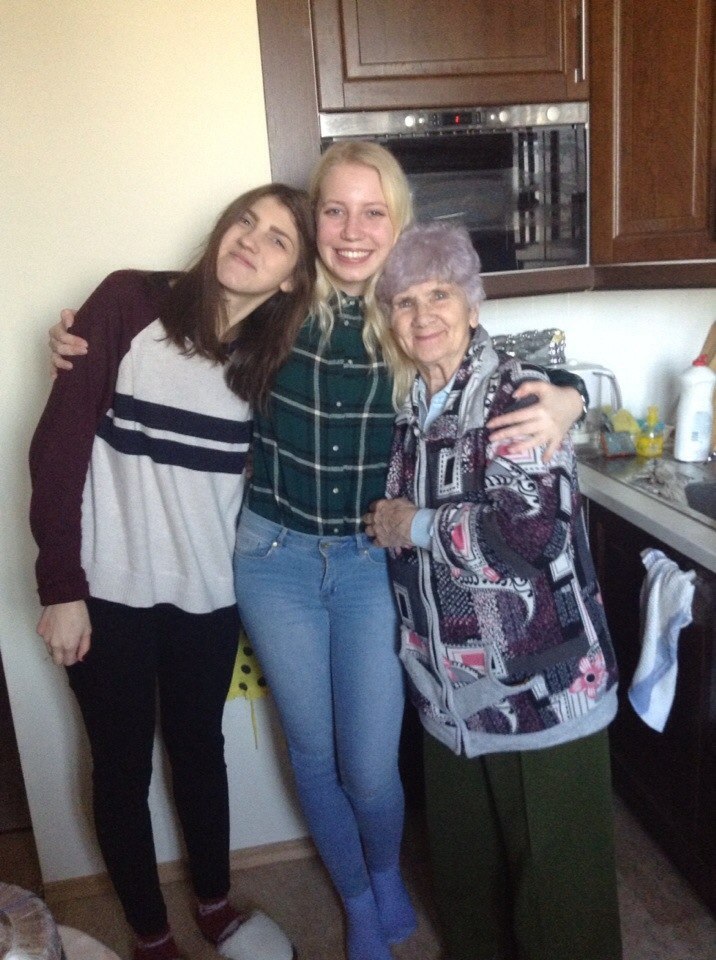 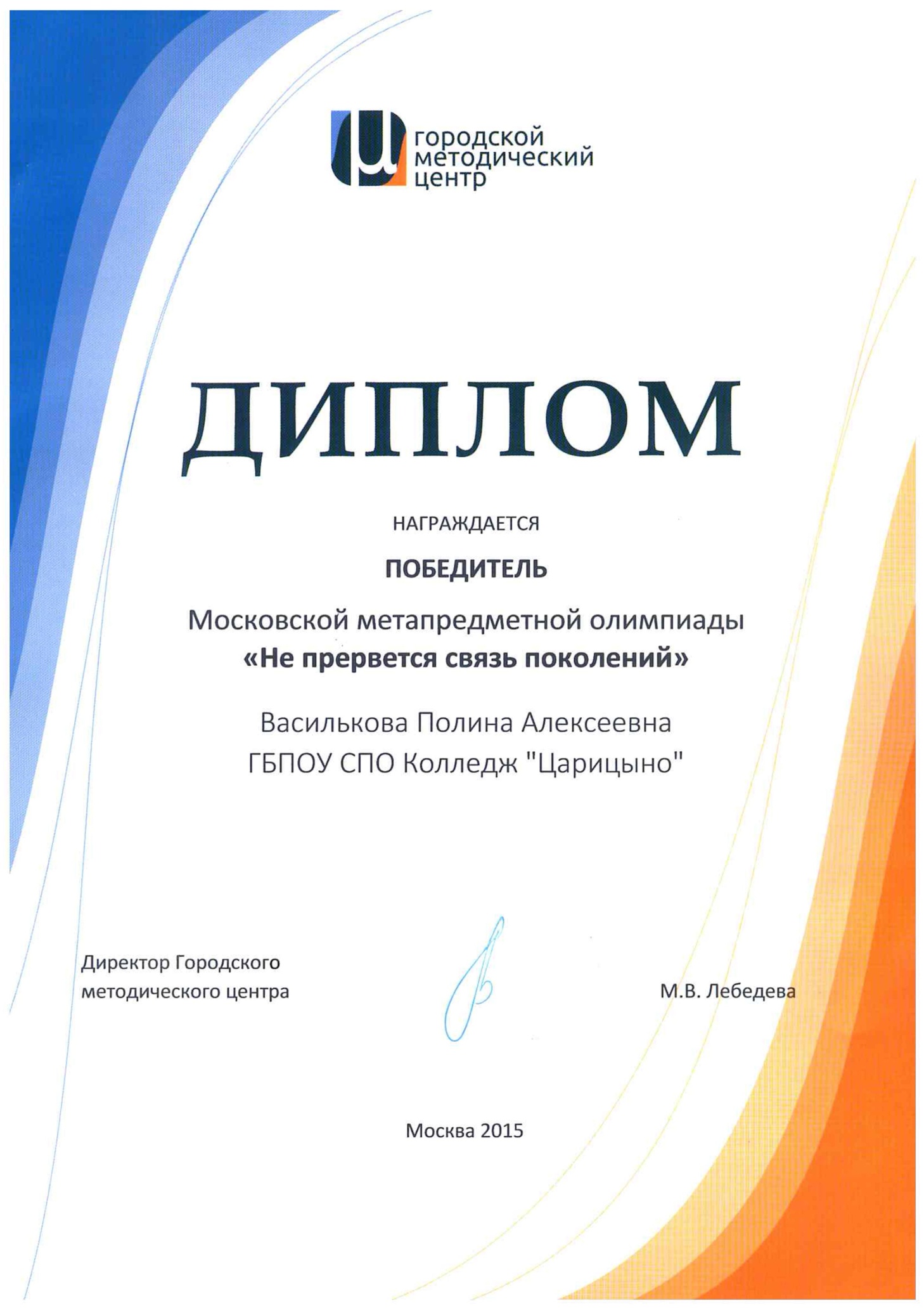 